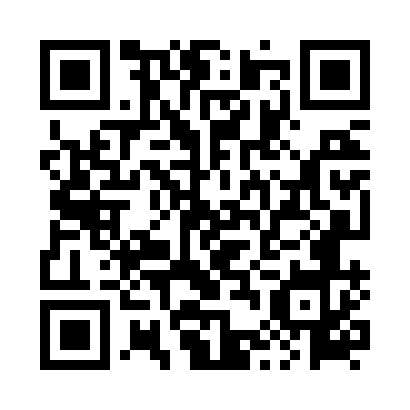 Prayer times for Dziemiony, PolandMon 1 Apr 2024 - Tue 30 Apr 2024High Latitude Method: Angle Based RulePrayer Calculation Method: Muslim World LeagueAsar Calculation Method: HanafiPrayer times provided by https://www.salahtimes.comDateDayFajrSunriseDhuhrAsrMaghribIsha1Mon4:146:1812:495:157:219:182Tue4:116:1612:495:177:239:203Wed4:076:1312:495:187:259:234Thu4:046:1112:485:197:279:255Fri4:016:0912:485:217:289:286Sat3:586:0612:485:227:309:307Sun3:556:0412:475:237:329:338Mon3:526:0212:475:257:349:359Tue3:485:5912:475:267:369:3810Wed3:455:5712:475:277:379:4111Thu3:425:5512:465:287:399:4312Fri3:385:5212:465:307:419:4613Sat3:355:5012:465:317:439:4914Sun3:325:4812:465:327:459:5215Mon3:285:4512:455:337:469:5416Tue3:255:4312:455:347:489:5717Wed3:215:4112:455:367:5010:0018Thu3:185:3912:455:377:5210:0319Fri3:145:3612:445:387:5410:0620Sat3:115:3412:445:397:5510:0921Sun3:075:3212:445:407:5710:1222Mon3:035:3012:445:417:5910:1523Tue2:595:2812:445:438:0110:1824Wed2:565:2512:435:448:0310:2225Thu2:525:2312:435:458:0410:2526Fri2:485:2112:435:468:0610:2827Sat2:445:1912:435:478:0810:3228Sun2:405:1712:435:488:1010:3529Mon2:355:1512:435:498:1110:3930Tue2:315:1312:435:508:1310:42